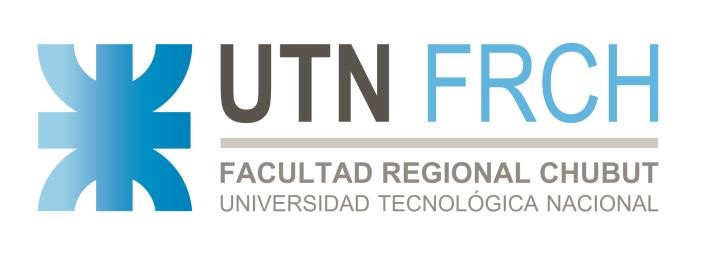 Formulario PPS1 – Plan de Trabajo   Fecha: ...... de ............ de .......... Datos del Alumno Alumno: ................................................................................................................ Carrera: ..................................................................  Nº Leg.: ............................... Orientación: .......................................................................................................... Dirección: .............................................................................................................  Tel: ..................................................... e-mail: ..................................................... Datos de la Empresa Empresa:............................................................................................................... Rubro:................................................................................................................... Área:..................................................................................................................... Supervisor de Campo: ........................................................................................... Docente supervisor: Docente: ............................................................................................................... Materia: ................................................................................................................ Cargo: .................................................................................................................. Departamento: ...................................................................................................... Plan de Trabajo Objetivo: Descripción de la actividad a desarrollar: Contenido temático por asignatura Cantidad de horas estimadas: ............ (....................................) Firma alumno:  	1 Firma del docente Supervisor: Firma del Coordinador de Carrera:  	2 Actividades  Asignatura  